Board of Directors MeetingMarch 4th, 2020DUE TO THE PANDEMIC OUTBREAK OF COVID19 AND STAY AT HOME ORDERS, THE REGULARLY SCHEDULED NFPD BOARD OF DIRECTORS MEETING SCHDULED FOR APRIL 1st, 2020, WAS CANCELLED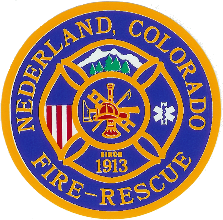 Nederland Fire Protection District